&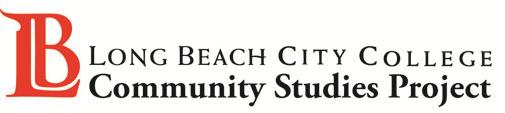 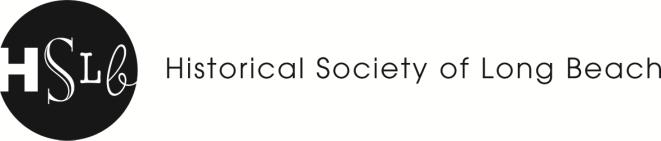 PresentThe Third, Long Beach Community Studies ConferenceLong Beach: The City’s Neighborhoods Past & PresentSponsored by Long Beach City College Foundation, the LBCC School of Social Sciences & Arts, & the Port of Long BeachSaturday, April 26, 20148:30 a.m. – 4:30 p.m., Wine & Cheese Reception 4:30-5:30LBCC’s Liberal Arts Campus Building T 1200 at 4901 Carson St, Long Beach, CA 90808Call for PapersPlease complete a conference submission form or provide a one page proposal describing yourpresentation, and short biography. You may submit a proposal for a single paper or panel of several papers. All panel participants must register and pay conference fees, and provide individual contact information by the submission deadline.Submission Deadline: February 15, 2014From Alamitos Beach to Zafaria and every neighborhood in between, we welcome your stories! The Long Beach City College Community Studies Program and the Historical Society of Long Beach welcome submissions for the Third Long Beach Community Studies Conference to be held at LBCC’s LAC Campus on Saturday, April 26, 2014.  The 2014 theme is Long Beach: The City’s Neighborhoods Past & Present.The growing number of scholars, activists, and engaged community members interested in Long Beach gives us great hope to assemble another outstanding group of presenters bringing together a broad range of topics for the third conference. Thoughtful observers of neighborhood change including historians, geographers, environmentalists, social scientists, architects, journalists, and demographers are invited to share their research and community projects. Past presenters included independent scholars, community researchers, faculty members, archivists, librarians and students, all committed to discussing Long Beach and its environs.The intent of the third conference on Long Beach Studies is to showcase the wide ranging and interesting work being done today about our diverse communities. We welcome proposals that explore a deeper understanding of our communities. Among the topics that presentations might address are: How did neighborhoods originate and change over time? How have people in commercial and residential areas cooperated or competed?The selection of the theme of neighborhood associations and civics groups arises from a desire to explore the diverse and complex communities making up the city and to consider the possibilities of a common civic culture. We see the theme as all inclusive. Please do not hesitate to submit presentations that don't specifically focus on neighborhoods. The committee hopes to learn about local projects and will make presentation selections that inform the study of greater Long Beach.Planning Committee:  Dr. Julian DelGaudio, Dr. Craig Hendricks, Dr. Geraldine Knatz, Dr. Kaye Briegel, Kristi Fischer, Ian Patton, Julie Bartolotto, Ashley Franks-McGill.Email submissions to: craigh@hslb.org  Subject line:  LBCS ConferenceMail submissions to: Historical Society of Long Beach 4260 Atlantic Ave, Long Beach CA 90807Proposals Subject to ApprovalLong Beach Community Studies ConferenceApril 26, 2014 Proposal Submission FormNameEmail  	AddressPhone  	I am proposing a    Single Presentation   or a      Panel Presentation Entitled 	All panel participants must register for the conference and provide individual contact information byFebruary 15, 2014.Description of PresentationBiographyDeadline 2/15/14 -- Proposals Subject to Approval -- You should register for the conference at this time.NameTopicEmail & Phone #